РОССИЙСКАЯ ФЕДЕРАЦИЯКраснодарский крайМуниципальное дошкольное образовательное бюджетное учреждение детский сад комбинированного вида № 34 . Сочи, ул. Клубничная, 30Приказ От 31.07.2019                                                                               № 54На основании заявления родителей, положения "О порядке приема, учета обучающихся, воспитанников дошкольного образования" приказываю:ОтчислитьИз подготовительной группы «А»Из ГКП «В»Макаровой Ю.В. внести персональные данные обучающегося, воспитанника в электронную базу.Толстик К.В. разместить приказ  на сайте МДОУ детский сад комбинированного вида №34.Контроль  за исполнением приказа оставляю за собой.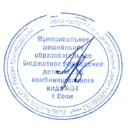 Заведующая МДОУ                                                                                              Э.Н.Петросяндетский сад комбинированного вида № 34№
Ф.И. ребенкаДата  рождения№ путевки, дата выдачи№ протоколаПримечание1Квашилава Зураб2Медовникова Майя Александровна№
Ф.И. ребенкаДата  рождения№ путевки, дата выдачи№ протоколаПримечание1Мельникова Екатерина